11.05.2018Г. №32РОССЙСКАЯ ФЕДЕРАЦИЯИРКУТСКАЯ ОБЛАСТЬНИЖНЕИЛИМСКИЙ МУНИЦИПАЛЬНЫЙ РАЙОНБЕРЕЗНЯКОВСКОЕ МУНИЦИПАЛЬНОГО ОБРАЗОВАНИЯАДМИНИСТРАЦИЯРАСПОРЯЖЕНИЕ«О ЗАКРЕПЛЕНИИ ТЕРРИТОРИИ БЕРЕЗНЯКОВСКОГОМУНИЦИПАЛЬНОГО ОБРАЗОВАНИЯ ЗА ДЕПУТАТОМБЕРЕЗНЯКОВСКОГО СЕЛЬСКОГО ПОСЕЛЕНИЯТАМАРАЕВЫМ Х.А.»Руководствуясь Решением Думы Березняковского сельского поселения Нижнеилимского района от 15.05.2015г.1. Закрепить территорию Березняковского муниципального образования (п.Березняки, п.Игирма) за депутатом Березняковского сельского поселения Нижнеилимского района - Тамараевым Хамзатом Абдулвахановичем, согласно Правил содержания благоустройства территории муниципального образования Березняковского сельского поселения (утвержденные Решением Думы Березняковского сельского поселения от 30.01.2018г. №23), для очистки территории от металла, строительных материалов, мусора, и вывозки к месту назначения. 2. Контроль за исполнением данного распоряжения оставляю за собой.Глава Березняковскогосельского поселения                                     А.П. Ефимова.14.05.2018Г. №33РОССЙСКАЯ ФЕДЕРАЦИЯИРКУТСКАЯ ОБЛАСТЬНИЖНЕИЛИМСКИЙ МУНИЦИПАЛЬНЫЙ РАЙОНБЕРЕЗНЯКОВСКОЕ МУНИЦИПАЛЬНОГО ОБРАЗОВАНИЯАДМИНИСТРАЦИЯРАСПОРЯЖЕНИЕ«О СОЗДАНИИ КОМИССИИ ПРОВЕРКИГОТОВНОСТИ К ОТОПИТЕЛЬНОМУПЕРИОДУ 2018/2019ГГ. НА ТЕРРИТОРИИБЕРЕЗНЯКОВСКОГО СЕЛЬСКОГО ПОСЕЛЕНИЯ»В связи с подготовкой к отопительному периоду 2018/2019гг. и выполнение требований Правил по оценке готовности к отопительному периоду теплоснабжающих и тепло сетевых организаций, а также потребителей тепловой энергии, №103 от 12.03.2013г. утвержденных приказом Минэнерго России, руководствуясь Федеральным законом от 27.07.2010г. №190-фз «О теплоснабжении», Федеральным законом от 06.10.2003г. №131-ФЗ «Об общих принципах организации местного самоуправления в Российской Федерации», Уставом Березняковского муниципального образования1. Создать комиссию проверки готовности к отопительному периоду 2018/2019гг. на территории Березняковского сельского поселения:- Глава Березняковского сельского поселения Нижнеилимского района – А.П. Ефимова;- Специалист по муниципальному имуществу Березняковского сельского поселения – А.А. Милютина;- Директор МОУ «Игирменская СОШ» - М.Е. Россова;- Директор МОУ «Основной средней школы им. М.К. Янгеля п. Березняки» - Е.В. Рогачёва;- Заведующая МДОУ д/с «Ручеёк» - И.Р. Аксенова;-Директор «Культурно-информационного центра Березняковского сельского поселения Нижнеилимского района» - М.С. Яблокова;- Начальник ОПС п. Березняки - А.В. Видякина;- Заведующая Березняковской участковой больницы – Н.А. Гафурова;- Директор ООО «Электрические котельные» - А.Н. Фурсов;- Мастер участка ООО «Электрические котельные» - Г.Ф. Путилин.2. Контроль за исполнением данного распоряжения оставляю за собой.Глава Березняковскогосельского поселения                                     А.П. Ефимова.13.05.2018Г. №37РОССЙСКАЯ ФЕДЕРАЦИЯИРКУТСКАЯ ОБЛАСТЬНИЖНЕИЛИМСКИЙ МУНИЦИПАЛЬНЫЙ РАЙОНБЕРЕЗНЯКОВСКОЕ МУНИЦИПАЛЬНОГО ОБРАЗОВАНИЯАДМИНИСТРАЦИЯРАСПОРЯЖЕНИЕ«ОБ УТВЕРЖДЕНИИ ПОРЯДКА МОНИТОРИНГАСИСТЕМЫ ТЕПЛОСНАБЖЕНИЯ НА ТЕРРИТОРИИБЕРЕЗНЯКОВСКОГО СЕЛЬСКОГО ПОСЕЛЕНИЯ»В соответствии с Федеральным законом от 27 июля . N 190-ФЗ «О теплоснабжении», ст. 14 Федерального закона от 06.10.2003 г. N 131-ФЗ «Об общих принципах организации местного самоуправления в Российской Федерации», руководствуясь Уставом Березняковского муниципального образования:1. Утвердить прилагаемый Порядок мониторинга системы теплоснабжения на территории Березняковского сельского поселения (Приложение 1).2. Проинформировать теплоснабжающие и теплосетевые организации об утверждении Порядка мониторинга системы теплоснабжения на территории Березняковского сельского поселения.3. Контроль по исполнению настоящего распоряжения оставляю за собойГлава Березняковскогосельского поселения                                         А.П. ЕфимоваПриложение 1к распоряжению администрацииБерезняковского сельского поселенияот «13» мая 2016г. № 37ПОРЯДОКМОНИТОРИНГА СИСТЕМЫ ТЕПЛОСНАБЖЕНИЯ БЕРЕЗНЯКОВСКОГО СЕЛЬСКОГО ПОСЕЛЕНИЯ.I. ОБЩИЕ ПОЛОЖЕНИЯ1.1. Настоящий порядок разработан в соответствии с действующим законодательством, нормами и правилами в области предоставления коммунальных услуг потребителям на основании:Федерального закона от 27 июля . N 190-ФЗ «О теплоснабжении». 1.2. Порядок определяет взаимодействие администрации Нижнеилимского муниципального района и администрации Березняковского сельского поселения с теплоснабжающими и тепло сетевыми организациями при создании и функционировании системы мониторинга теплоснабжения.Система мониторинга состояния системы теплоснабжения – это комплексная система наблюдений, оценки и прогноза состояния теплоисточника и тепловых сетей (далее – система мониторинга).1.3. Основными задачами системы мониторинга являются:- сбор, обработка и анализ данных о состоянии объектов теплоснабжения, статистических данных об аварийности системы теплоснабжения и проводимых ремонтных работах;- эффективное планирование выделения финансовых средств на содержание и проведение ремонтных работ теплоисточника и тепловых сетей.1.4. В настоящем Порядке используются следующие основные понятия, определения, сокращения:тепловая энергия - энергетический ресурс, при потреблении которого изменяются термодинамические параметры теплоносителей (температура, давление);источник тепловой энергии - устройство, предназначенное для производства тепловой энергии (далее – теплоисточник);тепловая сеть - совокупность устройств (включая центральные тепловые пункты, насосные станции), предназначенных для передачи тепловой энергии, теплоносителя от источников тепловой энергии до теплопотребляющих установок;теплоснабжение - обеспечение потребителей тепловой энергии тепловой энергией, теплоносителем, в том числе поддержание мощности;теплоснабжающая организация - организация, осуществляющая продажу потребителям и (или) теплоснабжающим организациям произведенных или приобретенных тепловой энергии (мощности), теплоносителя и владеющая на праве собственности или ином законном основании источниками тепловой энергии и (или) тепловыми сетями в системе теплоснабжения, посредством которой осуществляется теплоснабжение потребителей тепловой энергии (данное положение применяется к регулированию сходных отношений с участием индивидуальных предпринимателей);система теплоснабжения - совокупность источников тепловой энергии и теплопотребляющих установок, технологически соединенных тепловыми сетями;теплосетевая организация - организация, оказывающая услуги по передаче тепловой энергии (данное положение применяется к регулированию сходных отношений с участием индивидуальных предпринимателей);схема теплоснабжения - документ, содержащий предпроектные материалы по обоснованию эффективного и безопасного функционирования системы теплоснабжения, ее развития с учетом правового регулирования в области энергосбережения и повышения энергетической эффективности;канализационная сеть - комплекс технологически связанных между собой инженерных сооружений, предназначенных для транспортировки сточных вод.II. ЗАДАЧИ МОНИТОРИНГА.2. 1. Основными задачами системы мониторинга являются:- сбор, обработка и анализ данных о состоянии объектов теплоснабжения, статистических данных об аварийности системы теплоснабжения и проводимых ремонтных работах;- эффективное планирование выделения финансовых средств на содержание и проведение ремонтных работ теплоисточника и тепловых сетей.III. ФУНКЦИОНИРОВАНИЕ СИСТЕМЫ МОНИТОРИНГА.3. Функционирование системы мониторинга осуществляется на объектовом и территориальном (муниципальном) уровнях:- на объектовом уровне организационно-методическое руководство и координацию деятельности системы мониторинга осуществляют организация, эксплуатирующие котельные и тепловые сети ООО «Электрические котельные»;- на территориальном (муниципальном) уровне организационно-методическое руководство и координацию деятельности системы мониторинга осуществляет администрация Березняковского сельского поселения.IV. СИСТЕМА МОНИТОРИНГА4. Система мониторинга включает в себя:- сбор данных;- хранение, обработку и представление данных;- анализ и выдачу информации для принятия решения.4.1. Сбор данных.Система сбора данных мониторинга за техническим состоянием котельного оборудования и тепловых сетей объединяет в себе все существующие методы наблюдения. В систему сбора данных вносятся данные по проведенным ремонтам и сведения, накапливаемые эксплуатационным персоналом теплоснабжающей и тепло сетевой организацией ООО «Электрические котельные».Собирается следующая информация:- паспортная база данных котельного оборудования, тепловых сетей;- расположение смежных коммуникаций в 5-ти метровой зоне вдоль прокладки теплосети, схема дренажных и канализационных сетей;- ежедневно представляется информация о режиме работы котельного оборудования, расходе топлива, параметрах теплоносителя.4.2. Хранение, обработка и представление данных.Сбор данных организуется на бумажных носителях и вводится в базу данных единой диспетчерской службы (ЕДДС) Нижнеилимского муниципального района. 4.3. Анализ и выдача информации для принятия решенияСистемы анализа и выдачи информации направлены на решение задачи оптимизации планов ремонта на основе выбора оборудования, имеющего повреждения, исходя из заданного объема финансирования.Основным источником информации для статистической обработки данных являются результаты опрессовки котлов и тепловых сетей, которая применяется как основной метод диагностики и планирования ремонтов оборудования.Данные мониторинга накладываются на актуальные паспортные характеристики объекта в целях выявления истинного состояние объекта, исключения ложной информации и принятия оптимального управленческого решения. Анализ данных для управления производится специалистами отдела муниципального хозяйства администрации Березняковского сельского поселения, теплоснабжающих и тепло сетевых организаций. 11.05.2018Г. №58РОССЙСКАЯ ФЕДЕРАЦИЯИРКУТСКАЯ ОБЛАСТЬНИЖНЕИЛИМСКИЙ МУНИЦИПАЛЬНЫЙ РАЙОНБЕРЕЗНЯКОВСКОЕ МУНИЦИПАЛЬНОГО ОБРАЗОВАНИЯАДМИНИСТРАЦИЯПОСТАНОВЛЕНИЕ«О СОЗДАНИИ ПОСТОЯННО ДЕЙСТВУЮЩЕГООПЕРАТИВНОГО ШТАБА ПО КОНТРОЛЮ НАДПОДГОТОВКОЙ К ОТОПИТЕЛЬНОМУ ПЕРИОДУ2018-2019ГГ. НА ТЕРРИТОРИИБЕРЕЗНЯКОВСКОГО СЕЛЬСКОГО ПОСЕЛЕНИЯ»В целях обеспечения устойчивого функционирования объектов жилищно-коммунального хозяйства, социальной сферы и объектов теплоэнергетики, своевременной и качественной подготовки их работы в осеннее-зимний период 2018-2019гг., а также предупреждения чрезвычайных ситуаций, и выполнение требований Правил по оценке готовности к отопительному периоду теплоснабжающих и тепло сетевых организаций, а также потребителей тепловой энергии, №103 от 12.03.2013г. утвержденных приказом Минэнерго России, руководствуясь Федеральным законом от 27.07.2010г. №190-фз «О теплоснабжении», Федеральным законом от 06.10.2003г. №131-ФЗ «Об общих принципах организации местного самоуправления в Российской Федерации», Уставом Березняковского муниципального образования, администрация Березняковского сельского поселенияПОСТАНОВЛЯЕТ:1. Создать постоянно действующий оперативный штаб по контролю над подготовкой к отопительному периоду 2018-2019гг., в следующем составе:- Глава Березняковского сельского поселения Нижнеилимского района – А.П.Ефимова;- Специалист по муниципальному имуществу Березняковского сельского поселения – А.А. Милютина;- Директор ООО «Электрические котельные» - А.Н. Фурсов;- Мастер участка ООО «Электрические котельные» - Г.Ф. Путилин;- Генеральный директор ООО «ГРАНДСЕРВИС» - И.К. Клименко;- Директор МОУ «Основной средней школы им. М.К. Янгеля п. Березняки» - Е.В. Рогачева;- Заведующая МДОУ д/с «Ручеёк» - И.Р. Аксенова;- Директор «Культурно-информационного центра Березняковского сельского поселения Нижнеилимского района» - М.С. Яблокова;- Начальник ОПС п. Березняки - А.В. Видякина;- Заведующая Березняковской участковой больницы – Н.А.Гафурова.2. Заседание оперативного штаба проводить не реже одного раза в месяц.3. Признать утратившим силу Постановление администрации Березняковского сельского поселения от 12.04.2017г. №47 «О создании постоянно действующего оперативного штаба по контролю над подготовкой к отопительному периоду 2017-2018гг. на территории Березняковского сельского поселения».4. Контроль исполнения данного постановления оставляю за собой.Глава Березняковскогосельского поселения                                          А.П. Ефимова.14.05.2018Г. №59РОССЙСКАЯ ФЕДЕРАЦИЯИРКУТСКАЯ ОБЛАСТЬНИЖНЕИЛИМСКИЙ МУНИЦИПАЛЬНЫЙ РАЙОНБЕРЕЗНЯКОВСКОЕ МУНИЦИПАЛЬНОГО ОБРАЗОВАНИЯАДМИНИСТРАЦИЯПОСТАНОВЛЕНИЕ«ОБ УТВЕРЖДЕНИИ ПРОГРАММЫ ПРОВЕДЕНИЯПРОВЕРКИ ГОТОВНОСТИ К ОТОПИТЕЛЬНОМУ ПЕРИОДУ2018/2019 ГОДОВ НА ТЕРРИТОРИИБЕРЕЗНЯКОВСКОГО СЕЛЬСКОГО ПОСЕЛЕНИЯ»Руководствуясь Федеральным законом от 27.07.2010 г. № 190-фз «О теплоснабжении», Федеральным законом от 06.10.2003 г. № 131-ФЗ «Об общих принципах организации местного самоуправления в Российской Федерации», Уставом Березняковского муниципального образования, администрация Березняковского сельского поселенияПОСТАНОВЛЯЕТ:1. Утвердить Программу проведения проверки готовности к отопительному периоду 2018-2019 годов на территории Березняковского сельского поселения (прилагается).2. Настоящее постановление подлежит официальному опубликованию в Вестнике Березняковского сельского поселения. 3. Признать утратившим силу Постановление администрации Березняковского сельского поселения от 15.05.2017г. №58 «Об утверждении программы проведения проверки готовности к отопительному периоду 2017/2018 годов на территории Березняковского сельского поселения». 4. Контроль за выполнением постановления оставляю за собой.Глава Березняковскогосельского поселения                                         А.П. ЕфимоваПРОГРАММА ПРОВЕДЕНИЯ ПРОВЕРКИ ГОТОВНОСТИ К ОТОПИТЕЛЬНОМУ ПЕРИОДУ 2018/2019 ГОДОВ НА ТЕРРИТОРИИ БЕРЕЗНЯКОВСКОГО СЕЛЬСКОГО ПОСЕЛЕНИЯ1. ОБЩИЕ ПОЛОЖЕНИЯОбеспечение надежности функционирования объектов жилищно-коммунального хозяйства, своевременная и всесторонняя подготовка к отопительному периоду и его организованное проведение, в целях достижения устойчивого тепло-, водо-, электро- и топливоснабжения потребителей, поддержания необходимых параметров энергоносителей и обеспечения нормативного температурного режима в зданиях с учетом их назначения и платежной дисциплины потребителей жилищно-коммунальных услуг, являются важнейшей задачей органов местного самоуправления, организаций жилищно-коммунального хозяйства.Подготовка объектов жилищно-коммунального хозяйства к отопительному периоду проводится в целях исключения влияния температурных и других погодных факторов на надежность их работы, предупреждения сверхнормативного износа и выхода из строя, а также для обеспечения требуемых условий жизнедеятельности населения и режимов функционирования систем коммунальной инфраструктуры и инженерно-технического обеспечения зданий в отопительный период.Подготовка объектов жилищно-коммунального хозяйства к отопительному периоду должна обеспечивать:- нормативную техническую эксплуатацию объектов жилищно-коммунального хозяйства, соблюдение установленного температурно-влажностного режима в помещениях, санитарно-гигиенических условий проживания населения;- максимальную надежность и экономичность работы объектов жилищно-коммунального хозяйства;- соблюдение нормативных сроков службы строительных конструкций и систем инженерно-технического обеспечения зданий жилищного фонда и социальной сферы, оборудования коммунальных сооружений;- рациональное расходование материально-технических средств и топливно-энергетических ресурсов.Своевременная и качественная подготовка объектов жилищно-коммунального хозяйства к отопительному периоду достигается:- выполнением должностными лицами требований федерального и областного законодательства, муниципальных нормативных правовых актов, требований правил, руководств и инструкций по эксплуатации объектов жилищно-коммунального хозяйства;- разработкой и соблюдением проектно-сметной документации на строительство, планов капитального и текущего ремонтов, а также технического обслуживания объектов жилищно-коммунального хозяйства;- постоянным контролем за техническим состоянием, проведением всех видов планово-предупредительных осмотров, а также тщательным анализом причин возникновения аварий и неисправностей и определением необходимого объема ремонтно-восстановительных работ;- четкой организацией и выполнением ремонтно-восстановительных и наладочных работ в установленные сроки и с требуемым качеством, эффективной системой постановки задач и подведения итогов ремонтно-восстановительных работ;- укомплектованием организаций жилищно-коммунального хозяйства подготовленным эксплуатационным и эксплуатационно-ремонтным персоналом до уровня, обеспечивающего решение возлагаемых задач;- материально-техническим обеспечением ремонтно-восстановительных работ, выделением необходимого целевого финансирования на эксплуатационные нужды, капитальный и текущий ремонты фонда, рациональным использованием материальных ресурсов;- выполнением в полном объеме организационно-технических мероприятий перед началом отопительного периода, комплекса проверок и испытаний оборудования на функционирование.2. РАБОТА КОМИССИИ ПО ПРОВЕРКЕ ГОТОВНОСТИ К ОТОПИТЕЛЬНОМУ ПЕРИОДУ2.1. Глава Березняковского сельского поселения организует:- работу комиссии по проверке готовности к отопительному периоду источников теплоснабжения, тепловых сетей муниципального образования;- работу комиссии по проверке готовности к отопительному периоду объектов жилищно-коммунального хозяйства и социальной сферы;Оценка готовности к отопительному периоду источников теплоснабжения, тепловых сетей муниципального образования и в целом теплоснабжающей организации определяется комиссией. Работа Комиссии осуществляется в соответствии с графиком проведения проверки готовности к отопительному периоду (таблица 1), в котором указываются:- объекты, подлежащие проверке;- сроки проведения проверки;- документы, проверяемые в ходе проведения проверки.Таблица 1ГРАФИК ПРОВЕДЕНИЯ ПРОВЕРКИ ГОТОВНОСТИ К ОТОПИТЕЛЬНОМУ ПЕРИОДУПри проверке комиссиями проверяется выполнение требований, установленных Приложениями 3, 4 настоящей Программы проведения проверки готовности к отопительному периоду 2018/2019 гг. (далее – Программа).Проверка выполнения теплосетевыми и теплоснабжающими организациями требований, установленных Правилами оценки готовности к отопительному периоду, утв. приказом Министерства энергетики РФ от 12 марта 2013 г. №103 (далее Правила), осуществляется комиссиями на предмет соблюдения соответствующих обязательных требований, установленных техническими регламентами и иными нормативными правовыми актами в сфере теплоснабжения.В случае отсутствия обязательных требований технических регламентов или иных нормативных правовых актов в сфере теплоснабжения в отношении требований, установленных Правилами, комиссии осуществляют проверку соблюдения локальных актов организаций, подлежащих проверке, регулирующих порядок подготовки к отопительному периоду.2.2. В целях проведения проверки комиссии рассматривают документы, подтверждающие выполнение требований по готовности, а при необходимости – проводят осмотр объектов проверки.Результаты проверки оформляются актом проверки готовности к отопительному периоду (далее – акт), который составляется не позднее одного дня с даты завершения проверки, по рекомендуемому образцу согласно приложению 1 к настоящим Правилам.В акте содержатся следующие выводы комиссии по итогам проверки:- объект проверки готов к отопительному периоду;- объект проверки будет готов к отопительному периоду при условии устранения в установленный срок замечаний к требованиям по готовности, выданных комиссией;- объект проверки не готов к отопительному периоду.При наличии у комиссии замечаний к выполнению требований по готовности или при невыполнении требований по готовности к акту прилагается перечень замечаний (далее – Перечень) с указанием сроков их устранения.Паспорт готовности к отопительному периоду (далее – паспорт) составляется по рекомендуемому образцу согласно приложению 2 к настоящей Программе и выдается администрации Березняковского сельского поселения, образовавшей комиссию, по каждому объекту проверки в течение 15 дней с даты подписания акта в случае, если объект проверки готов к отопительному периоду, а также в случае, если замечания к требованиям по готовности, выданные комиссией, устранены в срок, установленный Перечнем.Сроки выдачи паспортов определяются главой администрации Березняковского сельского поселения в зависимости от особенностей климатических условий, но не позднее 15 сентября – для потребителей тепловой энергии, не позднее 1 ноября – для теплоснабжающих организаций, не позднее 15 ноября – для муниципального образования.В случае устранения указанных в Перечне замечаний к выполнению (невыполнению) требований по готовности в сроки, установленные в таблице 1 настоящей Программы, комиссией проводится повторная проверка, по результатам которой составляется новый акт.Организация, не получившая по объектам проверки паспорт готовности до даты, установленной в таблице 1 настоящей Программы, обязана продолжить подготовку к отопительному периоду и устранение указанных в Перечне к акту замечаний к выполнению (невыполнению) требований по готовности. После уведомления комиссии об устранении замечаний к выполнению (невыполнению) требований по готовности осуществляется повторная проверка. При положительном заключении комиссии оформляется повторный акт с выводом о готовности к отопительному периоду, но без выдачи паспорта в текущий отопительный период.3. ПОРЯДОК ВЗАИМОДЕЙСТВИЯ ТЕПЛОСНАБЖАЮЩЕЙ ОРГАНИЗАЦИИ, ПОТРЕБИТЕЛЕЙ ТЕПЛОВОЙ ЭНЕРГИИ, ТЕПЛОПОТРЕБЛЯЮЩИЕ УСТАНОВКИ КОТОРЫХ ПОДКЛЮЧЕНЫ К СИСТЕМЕ ТЕПЛОСНАБЖЕНИЯ С КОМИССИЕЙ3.1. Теплоснабжающие организации представляют в администрацию Березняковского сельского поселения информацию по выполнению требований по готовности указанных в приложении 3.Комиссия рассматривает документы, подтверждающие выполнение требований готовности в соответствии с п. 2.2 Программы.3.2. Потребители тепловой энергии представляют в теплоснабжающую организацию информацию по выполнению требований по готовности указанных в п. 2, 5, 8 приложения 4. Информацию по выполнению требований, указанных в п. 1, 3, 4, 9, частично п. 10, 15, 17 приложения 4, потребители предоставляют на рассмотрение по требованию комиссии самостоятельно в администрацию Березняковского сельского поселения.Теплоснабжающая организация осуществляет допуск в эксплуатацию узлов учета тепловой энергии потребителей, присутствует при испытаниях оборудования тепловых пунктов на плотность и прочность, при проведении гидропневматической промывке систем теплопотребления теплофикационной водой и проводит осмотр объектов проверки.Теплоснабжающая организация оформляет Акт проверки готовности к отопительному периоду 2018/2019 гг. потребителей и направляет его в администрацию Березняковского сельского поселения на рассмотрение комиссии.Комиссия рассматривает документы, подтверждающие выполнение требований готовности в соответствии с п. 2.2 Программы.Приложение 3ТРЕБОВАНИЯ ПО ГОТОВНОСТИ К ОТОПИТЕЛЬНОМУ ПЕРИОДУ ДЛЯ ТЕПЛОСНАБЖАЮЩИХОРГАНИЗАЦИЙВ целях оценки готовности теплоснабжающих организаций к отопительному периоду уполномоченным органом должны быть проверены в отношении данных организаций:1) наличие соглашения об управлении системой теплоснабжения, заключенного в порядке, установленном Законом о теплоснабжении;2) готовность к выполнению графика тепловых нагрузок, поддержанию температурного графика, утвержденного схемой теплоснабжения;3) соблюдение критериев надежности теплоснабжения, установленных техническими регламентами;4) наличие нормативных запасов топлива на источниках тепловой энергии;5) функционирование эксплуатационной, диспетчерской и аварийной служб, а именно:- укомплектованность указанных служб персоналом;- обеспеченность персонала средствами индивидуальной и коллективной защиты, спецодеждой, инструментами и необходимой для производства работ оснасткой,- нормативно-технической и оперативной документацией, инструкциями, схемами,- первичными средствами пожаротушения;6) проведение наладки принадлежащих им тепловых сетей;7) организация контроля режимов потребления тепловой энергии;8) обеспечение качества теплоносителей;9) организация коммерческого учета приобретаемой и реализуемой тепловой энергии;10) обеспечение проверки качества строительства принадлежащих им тепловых сетей, в том числе предоставление гарантий на работы и материалы, применяемые при строительстве, в соответствии с Законом о теплоснабжении;11) обеспечение безаварийной работы объектов теплоснабжения и надежного теплоснабжения потребителей тепловой энергии, а именно:- готовность систем приема и разгрузки топлива, топливоприготовления и топливоподачи;- соблюдение водно-химического режима;- отсутствие фактов эксплуатации теплоэнергетического оборудования сверх ресурса без проведения соответствующих организационно-технических мероприятий по продлению срока его эксплуатации;- наличие утвержденных графиков ограничения теплоснабжения при дефиците тепловой мощности тепловых источников и пропускной способности тепловых сетей;- наличие расчетов допустимого времени устранения аварийных нарушений теплоснабжения жилых домов;- наличие порядка ликвидации аварийных ситуаций в системах теплоснабжения с учетом взаимодействия тепло-, электро-, топливо- и водоснабжающих организаций, потребителей тепловой энергии, ремонтно-строительных и транспортных организаций, а также органов местного самоуправления;- проведение гидравлических и тепловых испытаний тепловых сетей;- выполнение утвержденного плана подготовки к работе в отопительный период, в который включено проведение необходимого технического освидетельствования и диагностики оборудования, участвующего в обеспечении теплоснабжения;- выполнение планового графика ремонта тепловых сетей и источников тепловой энергии;- наличие договоров поставки топлива, не допускающих перебоев поставки и снижения установленных нормативов запасов топлива;12) наличие документов, определяющих разграничение эксплуатационной ответственности между потребителями тепловой энергии, теплоснабжающими организациями;13) отсутствие не выполненных в установленные сроки предписаний, влияющих на надежность работы в отопительный период, выданных уполномоченными на осуществление государственного контроля (надзора) органами государственной власти и уполномоченными на осуществление муниципального контроля органами местного самоуправления;14) работоспособность автоматических регуляторов при их наличии.В отношении объектов по производству тепловой и электрической энергии в режиме комбинированной выработки проверяется только наличие документа о готовности к отопительному сезону, полученного в соответствии с законодательством об электроэнергетике.К обстоятельствам, при несоблюдении которых в отношении теплоснабжающих и теплосетевых организаций составляется акт с приложением Перечня с указанием сроков устранения замечаний, относится несоблюдение требований, указанных в подпунктах 1, 7, 9 и 10  настоящего Приложения 3.Приложение 4ТРЕБОВАНИЯ ПО ГОТОВНОСТИ К ОТОПИТЕЛЬНОМУ ПЕРИОДУ ДЛЯ ПОТРЕБИТЕЛЕЙ ТЕПЛОВОЙ ЭНЕРГИИВ целях оценки готовности потребителей тепловой энергии к отопительному периоду уполномоченным органом должны быть проверены:1) устранение выявленных в порядке, установленном законодательством Российской Федерации, нарушений в тепловых и гидравлических режимах работы тепловых энергоустановок;2) проведение промывки оборудования и коммуникаций теплопотребляющих установок;3) разработка эксплуатационных режимов, а также мероприятий по их внедрению;4) выполнение плана ремонтных работ и качество их выполнения;5) состояние тепловых сетей, принадлежащих потребителю тепловой энергии;6) состояние утепления зданий (чердаки, лестничные клетки, подвалы, двери) и центральных тепловых пунктов, а также индивидуальных тепловых пунктов;7) состояние трубопроводов, арматуры и тепловой изоляции в пределах тепловых пунктов;8) наличие и работоспособность приборов учета, работоспособность автоматических регуляторов при их наличии;9) работоспособность защиты систем теплопотребления;10) наличие паспортов теплопотребляющих установок, принципиальных схем и инструкций для обслуживающего персонала и соответствие их действительности;11) отсутствие прямых соединений оборудования тепловых пунктов с водопроводом и канализацией;12) плотность оборудования тепловых пунктов;13) наличие пломб на расчетных шайбах и соплах элеваторов;14) отсутствие задолженности за поставленную тепловую энергию (мощность), теплоноситель;15) наличие собственных и (или) привлеченных ремонтных бригад и обеспеченность их материально-техническими ресурсами для осуществления надлежащей эксплуатации теплопотребляющих установок;16) проведение испытания оборудования теплопотребляющих установок на плотность и прочность;17) надежность теплоснабжения потребителей тепловой энергии с учетом климатических условий в соответствии с критериями, приведенными в приложении 3 приказа Министерства энергетики РФ от 12 марта 2013г. № 103 «Об утверждении Правил оценки готовности к отопительному периоду».	К обстоятельствам, при несоблюдении которых в отношении потребителей тепловой энергии составляется акт с приложением Перечня с указанием сроков устранения замечаний, относятся несоблюдение требований, указанных в подпунктах 8, 13, 14 и 17 настоящего Приложения 4.14.05.2018Г.  №60РОССИЙСКАЯ ФЕДЕРАЦИЯИРКУТСКАЯ ОБЛАСТЬНИЖНЕИЛИМСКОГО МУНИЦИПАЛЬНОГО РАЙОНААДМИНИСТРАЦИЯБЕРЕЗНЯКОВСКОГО СЕЛЬСКОГО ПОСЕЛЕНИЯПОСТАНОВЛЕНИЕ «ОБ УСТАНОВЛЕНИИ НА ТЕРРИТОРИИ БЕРЕЗНЯКОВСКОГО СЕЛЬСКОГО ПОСЕЛЕНИЯ РЕЖИМА ПОВЫШЕННОЙ ГОТОВНОСТИ»           В связи с наступлением периода особой пожарной  опасности, связанной с прогнозом неблагоприятных метеорологических явлений и возникающей угрозой населенным пунктам и объектам экономики, в целях обеспечения безопасности жизнедеятельности населения Иркутской области, в соответствии со статьей 30 Федерального закона от 21 декабря 19994 года №69-ФЗ «О пожарной безопасности», статьей 20 Закона Иркутской области от 7 октября 2008 года  №78-оз «О пожарной безопасности в Иркутской области», Постановление Правительства Иркутской области от 13.04.2018 года №277-пп «Об установлении на территории Иркутской области особого противопожарного режима», на основании постановления Нижнеилимского муниципального района №400 от 10.05.2018 года «Об установлении на территории Нижнеилимского муниципального района режима повышенной готовности»:ПОСТАНОВЛЯЮ:Установить   на территории Березняковского сельского поселения с 0800 часов 15 мая 2018 года до 0800 часов 15 июля  2018 года режим функционирования «Повышенная готовность».Ввести запрет на разведение костров и выжигание сухой растительности, сжигание хвороста на территории Березняковского сельского поселения, предприятиях, полосах отвода линий электропередачи, автомобильных дорогах, в лесах, расположенных на землях, находящихся в собственности Нижнеилимского муниципального района, а также расположенных на землях лесного фонда, осуществление полномочий, по охране которых передано органам местного самоуправления в соответствии с частью 1 статьи 83 Лесного кодекса Российской Федерации;Создать постоянно действующий оперативный штаб на период установления режима повышенной готовности (Приложение №1);Организовать информацию для жителей в средствах массовой информации (заметки, публикации, статьи, выступления);Привести в готовность силы и средства системы предупреждения и  ликвидации чрезвычайных ситуаций готовность водовозной и землеройной техники для возможного использования в тушении пожаров; Провести проверку готовности систем связи и оповещения населения в случае возникновения чрезвычайной ситуаций; Организовать патрулирование силами добровольной пожарной дружины; Данное Постановление опубликовать в СМИ «Вестник» и разместить на сайте администрации Березняковского сельского поселенияa-bsp@yandex/ru; Контроль за исполнением данного Постановления оставляю за собой.Глава Березняковскогосельского поселения                                       А.П.ЕфимоваПриложение №1Оперативный штаб                                                      Начальник штаба – Ефимова А.П.Штаб:Милютина А.А. – вед. специалист по муниципальному хозяйствуКозюра Н.П. - специалист по муниципальному хозяйствуЛитвинцева А.В.- инспектор ВУСЖданов Н.В.- водитель пожарной машины Лучкин А.Я. - водитель пожарной машины Лежнин В.М. - водитель пожарной машиныРогачева Е.В. – директор школы п.Березняки (по согласованию)Россова М.Е. – директор школы п.Игирма (по согласованию)Яблокова М.С. – директор МУК «КИЦ» п.Березняки (по согласованию)Сумина А.А. - директор МУК «КИЦ» п.Игирма (по согласованию)Видякина А.В. – нач.почтового отделения п.Березняки  (по согласованию)Гафурова Н.А. – заведующая  ГОБУЗ «Березняковская уч.больница» (по согласованию)Свиридова М.Б.- заведующая ФАП (по согласованию)Аксенова И.Р. – зав.д\сада п.Березняки (по согласованию)Морозов А.В. – лесничество п.Игирма (по согласованию)Путилин Г.Ф.- мастер участка ООО « Электрические котельные» (по согласованию)Клименко И.К.- директор ООО «ГРАНДСЕРВИС» (по согласованию).15.05.2018Г. №61РОССЙЙСКАЯ ФЕДЕРАЦИЯИРКУТСКАЯ ОБЛАСТЬНИЖНЕИЛИМСКИЙ МУНИЦИПАЛЬНЫЙ РАЙОНАДМИНИСТРАЦИЯБЕРЕЗНЯКОВСКОГО СЕЛЬСКОГО ПОСЕЛЕНИЯПОСТАНОВЛЕНИЕ «ОБ УСТАНОВЛЕНИИ РАСХОДНЫХ ОБЯЗАТЕЛЬСТВ ПО ФИНАНСИРОВАНИЮ МЕРОПРИЯТИЙ ПЕРЕЧНЯ ПРОЕКТОВ НАРОДНЫХ ИНИЦИАТИВ НА 2018 ГОД БЕРЕЗНЯКОВСКОГО СЕЛЬСКОГО ПОСЕЛЕНИЯ»В соответствии с Законом Иркутской области от 18.12.2017 № 98-ОЗ «Об областном бюджете на 2018 год и плановый период 2019 и 2020 годов», постановлением Правительства Иркутской области от 30 января 2018 года № 45-пп «О предоставлении и расходовании  субсидий из областного бюджета местным бюджетам в целях софинансирование расходных обязательств муниципальных образований Иркутской области на реализацию мероприятий перечня проектов народных инициатив на 2018 год», администрация Березняковского сельского поселения Нижнеилимского районаПОСТАНОВЛЯЕТ:1.Установить расходные обязательства по финансированию мероприятий перечня проектов народных инициатив в сумме 490 304 рубля (Четыреста девяносто тысяч триста четыре) рубля.2.Предусмотреть в бюджете поселения ассигнования в размере 490 304 рублей, в том числе за счёт средств:- субсидии из областного бюджета в сумме 485 400 рублей- бюджета Березняковского сельского поселения 4 904 рубля.3.Включить данные обязательства в реестр расходных обязательств и бюджет Березняковского сельского поселения на 2018 год.4.Опубликовать данное постановление в «Вестнике Березняковского сельского поселения» и разместить на официальном сайте администрации Березняковского сельского поселения Нижнеилимского района. 5.Контроль за исполнением данного постановления оставляю за собой.Глава Березняковского сельского поселения                                            А.П. Ефимова15.05.2018Г. №62РОССЙСКАЯ ФЕДЕРАЦИЯИРКУТСКАЯ ОБЛАСТЬНИЖНЕИЛИМСКИЙ МУНИЦИПАЛЬНЫЙ РАЙОНБЕРЕЗНЯКОВСКОЕ МУНИЦИПАЛЬНОГО ОБРАЗОВАНИЯАДМИНИСТРАЦИЯПОСТАНОВЛЕНИЕ«ОБ УТВЕРЖДЕНИИ ПОРЯДКА ОРГАНИЗАЦИИРАБОТЫ ПО РЕАЛИЗАЦИИ МЕРОПРИЯТИЙПЕРЕЧНЯ ПРОЕКТОВ НАРОДНЫХ ИНИЦИАТИВ БЕРЕЗНЯКОВСКОГО МУНИЦИПАЛЬНОГО ОБРАЗОВАНИЯ НА 2018 ГОД»Администрация Березняковского сельского поселения, в целях обеспечения выполнения постановления Правительства Иркутской области от 30 января 2018 года № 45-п «О предоставления и расходовании субсидий из областного бюджета местным бюджетам в целях софинансирование расходных обязательств муниципальных образований Иркутской области на  реализацию мероприятий перечня проектов народных инициатив на 2018 год», в соответствии с ч. 1 ст. 86 Бюджетного кодекса Российской Федерации, руководствуясь Уставом Березняковского муниципального образования, администрация Березняковского сельского поселения Нижнеилимского районаПОСТАНОВЛЯЕТ:1. Утвердить прилагаемый Порядок организации работы по реализации мероприятий перечня проектов народных инициатив Березняковского муниципального образования на 2018 год.2. Настоящее Постановление разместить в Вестнике Березняковского сельского поселения, а так же на официальном сайте www.a-bsp.ru администрации Березняковского сельского поселения Нижнеилимского района.3. Контроль за выполнением настоящего постановления оставляю за собой.Глава Березняковскогосельского поселенияА.П. ЕфимоваПриложениек постановлениюАдминистрации Березняковскогосельского поселенияНижнеилимского района от 15.05.2018 года № 62ПОРЯДОК ОРГАНИЗАЦИИ РАБОТЫ ПО РЕАЛИЗАЦИИ МЕРОПРИЯТИЙ ПЕРЕЧНЯ ПРОЕКТОВ НАРОДНЫХ ИНИЦИАТИВ БЕРЕЗНЯКОВСКОГО МУНИЦИПАЛЬНОГО ОБРАЗОВАНИЯ НА 2018 ГОД1. ОБЩИЕ ПОЛОЖЕНИЯНастоящий Порядок организации работы по реализации мероприятий перечня проектов народных инициатив Березняковского муниципального образования на 2018 год (далее- Порядок) принят в целях исполнения постановления Правительства Иркутской области от  30  января  2018 года № 45-пп «О предоставлении  и расходовании субсидий из областного бюджета местным бюджетам  в целях софинансирования расходных обязательств муниципальных образований Иркутской области  на реализацию мероприятий перечня проектов народных инициатив на 2018 год» (далее – Постановление № 45-пп) и определяет последовательность действий специалистами администрации Березняковского муниципального образования по освоению средств областной субсидии предназначенной на реализацию мероприятий перечня проектов народных инициатив (далее - субсидия).Ответственный исполнитель за реализацию мероприятий народных инициатив Березняковского муниципального образования на 2018 год назначается распоряжением администрации Березняковского сельского поселения Нижнеилимского района (далее - Ответственный исполнитель).Порядок разработан в соответствии с Бюджетным кодексом Российской Федерации, Гражданским кодексом Российской Федерации, Федеральным законом от 05.04.2013 44-ФЗ «О контрактной системе в сфере закупок товаров, работ, услуг для обеспечения государственных и муниципальных нужд», Постановлением правительства Иркутской области № 45-пп.2. ЗАКЛЮЧЕНИЕ МУНИЦИПАЛЬНОГО КОНТРАКТА, ДОГОВОРАВ целях повышения эффективности, результативности осуществления закупок товаров, работ, услуг, обеспечения гласности и прозрачности осуществления закупок специалисту по закупкам сформировать заявки и объявить торги (далее - торги) или заключить договор на поставку товаров, работ, услуг (далее - договор).В целях обеспечения расходных обязательств Березняковского муниципального образования необходимо заключить договора в срок не позднее 5 июня 2018 года. После исполнения муниципального контракта на осуществление закупок товаров, работ, услуг, ответственный исполнитель направляет в министерство экономического развития Иркутской области копию платежного поручения, подтверждающего выполнение и оплату проектов народных инициатив в соответствии с Постановлением № 45-пп.Ответственный исполнитель обязан контролировать расходные обязательства Березняковского муниципального образования и сроки, предусмотренные Соглашением о предоставлении в 2018 году субсидий из областного бюджета местным бюджетам в целях софинансирования расходных обязательств муниципальных образований Иркутской области на реализацию мероприятий перечня проектов народных инициатив на 2018 год. Период реализации мероприятий, включенных в Перечень, до 29 декабря 2018 года.3.ИСПОЛНЕНИЕ МУНИЦИПАЛЬНОГО КОНТРАКТА, ДОГОВОРАПриемку поставленного товара, выполненные работы (ее результаты), оказанные услуги предусмотренные муниципальным контрактом, договором включая экспертизы поставленного товара, результатов выполненной работы, оказанной услуги обеспечивает Ответственный исполнитель не позднее одного рабочего дня до последнего дня финансирования муниципальных учреждений по субсидиям и прочим субсидиям в 2018 году, установленного приказом Отдела №10 Управления Федерального казначейства по Иркутской области. Получатель субсидии обеспечивает оплату поставленного товара, выполненной работы, (ее результатов) оказанной услуги не позднее последнего дня финансирования муниципальных учреждений по субсидиям и прочим субсидиям в 2018 год установленного приказом Отдела №10 Управления Федерального казначейства по Иркутской области. 4. ЗАКЛЮЧИТЕЛЬНЫЕ ПОЛОЖЕНИЯОтветственный исполнитель представляет отчет об использовании субсидии Березняковского муниципального образования в министерство экономического развития Иркутской области в срок не позднее 1 февраля 2019 года в соответствии с Соглашением и Постановлением Правительства Иркутской области № 45-пп от 30 января 2018 года.Глава Березняковскогосельского поселения                                            А.П. Ефимова22.05.2018Г.  №  64РОССЙСКАЯ ФЕДЕРАЦИЯИРКУТСКАЯ ОБЛАСТЬНИЖНЕИЛИМСКИЙ МУНИЦИПАЛЬНЫЙ РАЙОНБЕРЕЗНЯКОВСКОЕ МУНИЦИПАЛЬНОГО ОБРАЗОВАНИЯАДМИНИСТРАЦИЯБЕРЕЗНЯКОВСКОГО СЕЛЬСКОГО  ПОСЕЛЕНИЯПОСТАНОВЛЕНИЕ«ОБ ОТМЕНЕ ПОСТАНОВЛЕНИЯ АДМИНИСТРАЦИИ БЕРЕЗНЯКОВСКОГО СЕЛЬСКОГО ПОСЕЛЕНИЯ №52 ОТ 01.10.2011г. «ОБ УТВЕРЖДЕНИИ ТАРИФОВ НА УСЛУГИ ВОДОСНАБЖЕНИЯ, ВОДООТВЕДЕНИЯ И ОЧИСТКУ СТОЧНЫХ ВОД, ОКАЗЫВАЕМЫЕ ООО «КОМСЕРВИС» В П.БЕРЕЗНЯКИ И П.ИГИРМА»              В соответствии с Федеральным законом от 7 декабря 2011 г.  № 416 – ФЗ «О водоснабжении и водоотведении», постановлением правительства Российской Федерации от 13 мая 2013 г. № 406 «О государственном регулировании тарифов в сфере водоснабжения и водоотведения», руководствуясь Регламентом Березняковского сельского поселения, утвержденным Постановлением № 29 от 04.04.2014 г. «Об утверждении административного регламента предоставления муниципальной услуги «Установление тарифов на услуги, предоставляемые муниципальными предприятиями и учреждениями Березняковского сельского поселения», на основании Устава Березняковского сельского поселения, администрация Березняковского сельского поселения Нижнеилимского районаПОСТАНОВЛЯЕТ:Постановление администрации Березняковского сельского поселения №52 от 01.10.2011г. «Об утверждении тарифов на услуги водоснабжения, водоотведения и очистку сточных вод, оказываемые ООО «КомСервис» в п.Березняки и п.Игирма», признать утратившим силу.Настоящее постановление разместить на официальном сайте  администрации Березняковского сельского поселения, и опубликовать в СМИ «Вестник» администрации Березняковского сельского поселения.Контроль за исполнением данного постановления  оставляю за собой.Глава Березняковского сельского поселения                                           А.П. Ефимова22.05.2018Г. №67/1РОССЙСКАЯ ФЕДЕРАЦИЯИРКУТСКАЯ ОБЛАСТЬНИЖНЕИЛИМСКИЙ МУНИЦИПАЛЬНЫЙ РАЙОНБЕРЕЗНЯКОВСКОЕ МУНИЦИПАЛЬНОГО ОБРАЗОВАНИЯАДМИНИСТРАЦИЯПОСТАНОВЛЕНИЕ«О ВВЕДЕНИИ ВРЕМЕННОГООГРАНИЧЕНИИ ДВИЖЕНИЯ ТРАНСПОРТНЫХСРЕДСТВ ПО АВТОМОБИЛЬНЫМ ДОРОГАМ ВНУТРИБЕРЕЗНЯКОВСКОГО СЕЛЬСКОГО ПОСЕЛЕНИЯ ВВЕСЕННИЙ ПЕРИОД 2018Г.»В целях обеспечения сохранности автомобильных дорог Нижнеилимского района и дорог внутри поселений района от разрушения в весенний период, в соответствии со ст. 30 Федерального закона от 08.11.2007г. №257-ФЗ «Об автомобильных дорогах и о дорожной деятельности в Российской Федерации», постановления Правительства Иркутской области от 11.05.2012г. №233-пп «О порядке осуществления временных ограничений или прекращения движения транспортных средств по автомобильным дорогам регионального или межмуниципального, местного значения в Иркутской области», на основании Федерального закона № 131-ФЗ «Об общих принципах организации местного самоуправления в Российской Федерации», администрация Березняковского сельского поселенияПОСТАНОВЛЯЕТ:1. Продлить временное ограничение движения транспортных средств по автомобильным дорогам внутри Березняковского сельского поселения, установленное постановлением администрации Березняковского сельского поселения №42 от 06.04.2018г. «О введении временного ограничения движения транспортных средств по автомобильным дорогам внутри Березняковского сельского поселения в весенний период 2018 г.», на срок до 01.06.2018г.2. Опубликовать настоящее Постановление в Вестнике Березняковского муниципального образования и разместить на официальном сайте администрации Березняковского муниципального образования www.a-bsp.ru3. Контроль за исполнением настоящего Постановления оставляю за собой.Глава Березняковскогосельского поселения                                      А.П. Ефимова 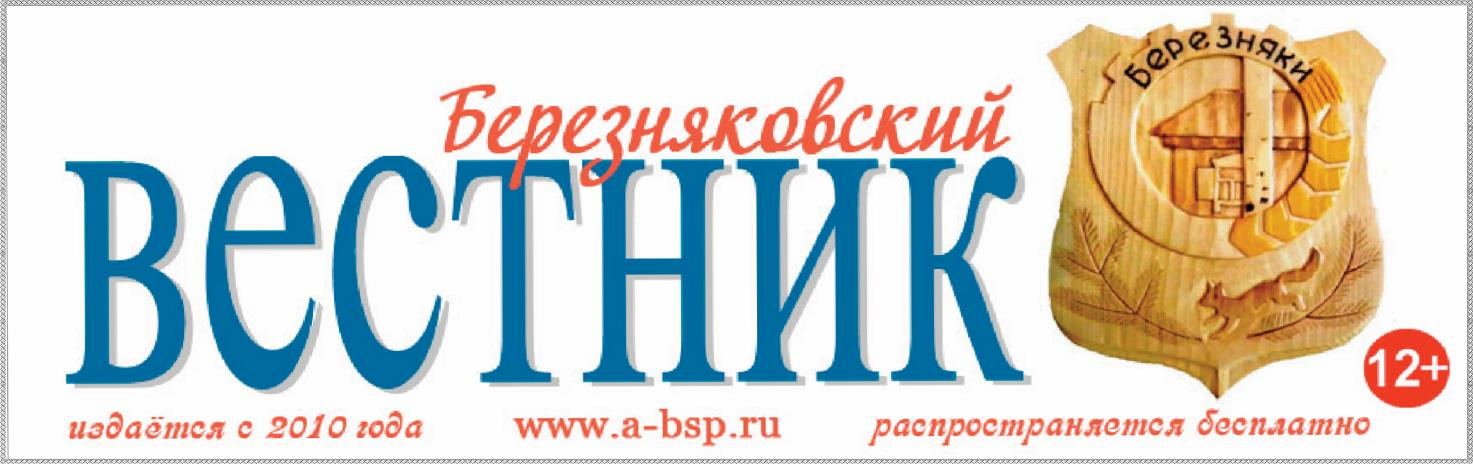 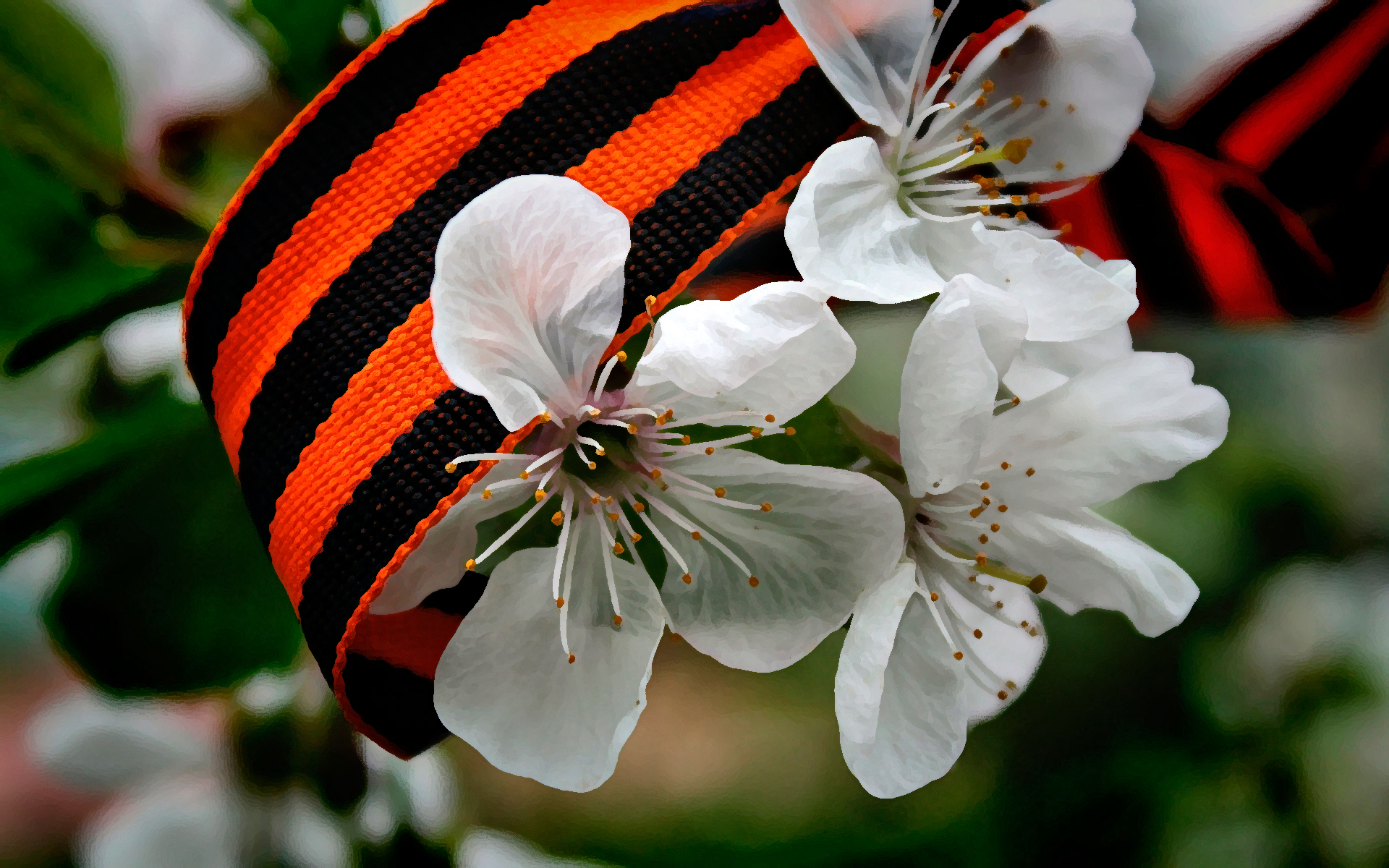 №п/пОбъекты, подлежащие проверкеКоличество объектовСроки проведения проверкиДокументы, проверяемые в ходе проверки1Теплоснабжающие объекты (котельные)2до 17.09.2018г.В соответствии с Приложением 32Бюджетные организации:7В соответствии с Приложением 43Жилой фонд46